Юные футболистки МБУ «ЦДТ Автозаводского района»побеждают и становятся призерами футбольных турниров!В мае 2022 года состоялся Международный футбольный фестиваль «Локобол-РЖД». Традиционно Нижний Новгород принимает у себя региональный этап фестиваля на стадионе «Северный» в Автозаводском районе.Открытое акционерное общество «Российские железные дороги» и Российское физкультурно-спортивное общество «Локомотив» являются организаторами футбольных турниров для команд мальчиков и девочек. В этом году фестиваль проводился среди команд 2010 – 2012 годов рождения, на заявочном этапе были определены более 35 команд-участниц из 20 районов Нижегородской области.Сразу 5 команд МБУ ДО «Центр детского творчества Автозаводского района» от детского клуба «Восток» приняли участие в региональном этапе «Локобол-РЖД», который является одним из самых престижных турниров "Детской Футбольной Лиги". Цвета детского клуба «Восток» защищали три команды девочек (под руководством тренеров-преподавателей Баландина С.А., Веренцова И.Н., Сазанова Д. Е.) и 2 команды мальчиков (тренер-преподаватель Лукоянов Д.С.).Четыре дня напряженного игрового графика – наши команды боролись за победу. И снова, как и в 2020, и 2021 году, команда девочек «СШОР-8-Восток» одержала победу над командой «Спартанки-Академия» (Нижний Новгород), завоевав путевку в Финал Межрегионального этапа Международного футбольного фестиваля.Теперь юным нижегородкам предстоит доказать свое мастерство среди команд Приволжского федерального округа в Ульяновске, с период со 2 по 5 июня 2022 года. Верим в их победу и точно знаем: «Локобол-РЖД» – это путь в большой футбол!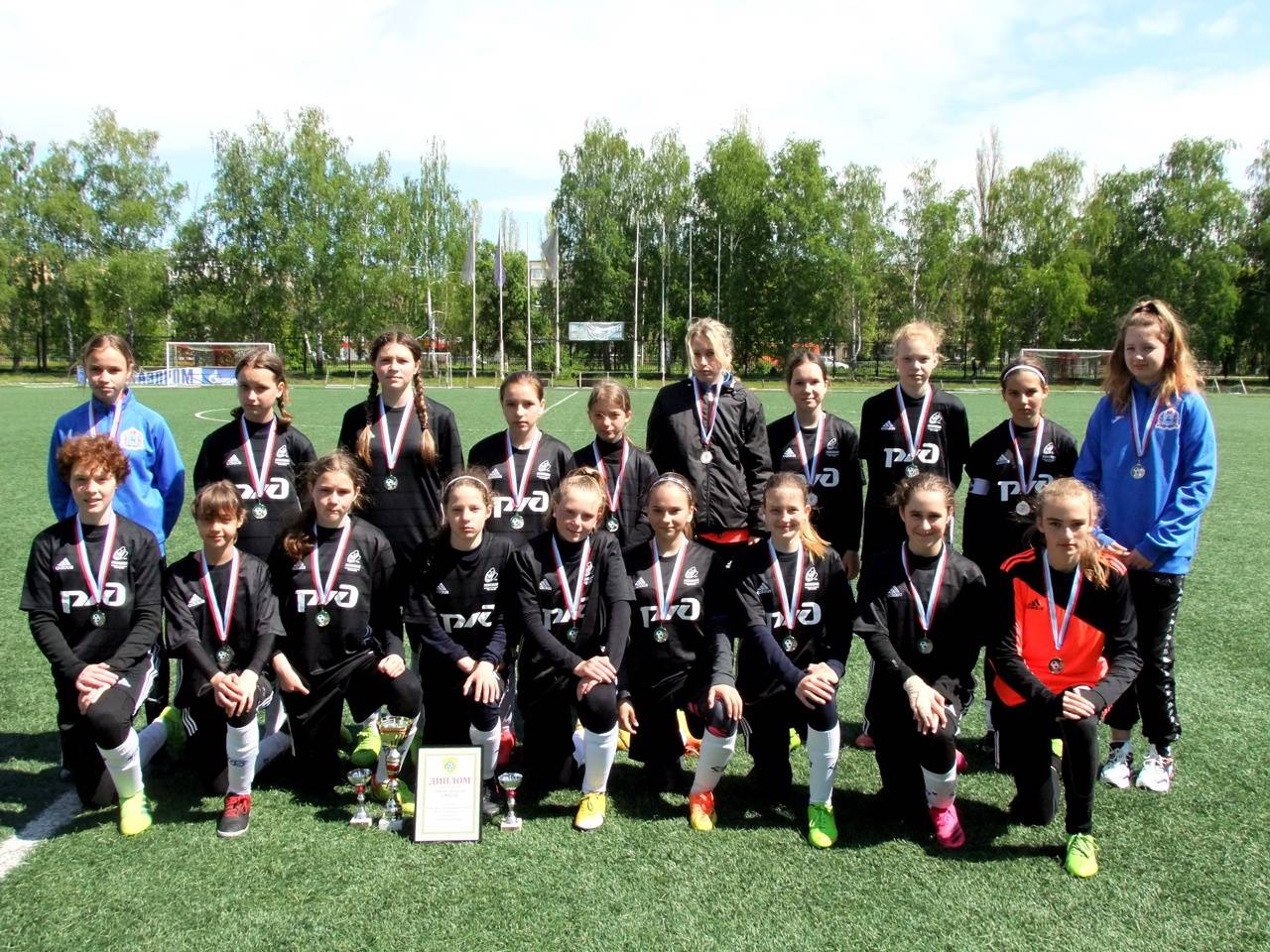 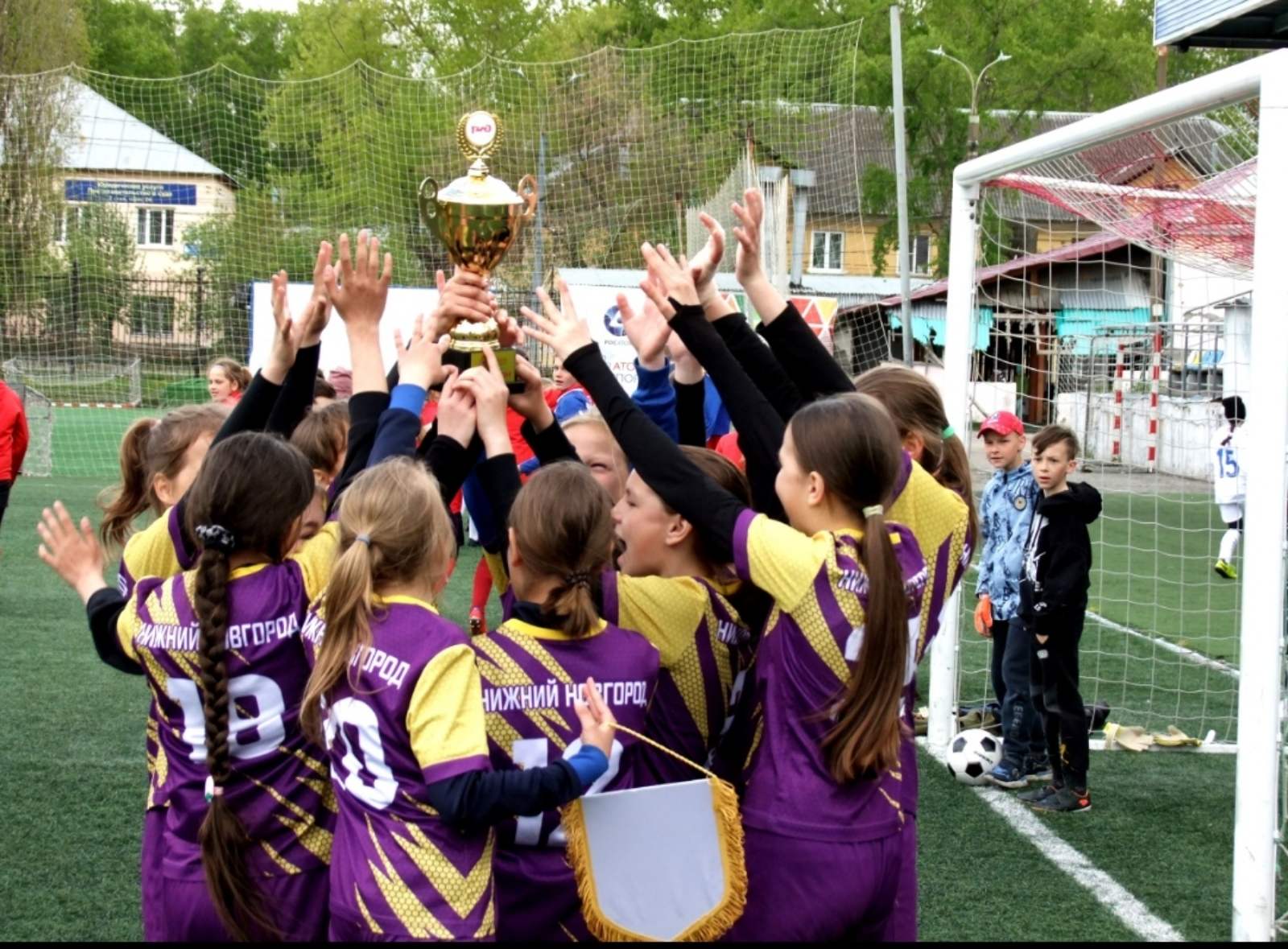 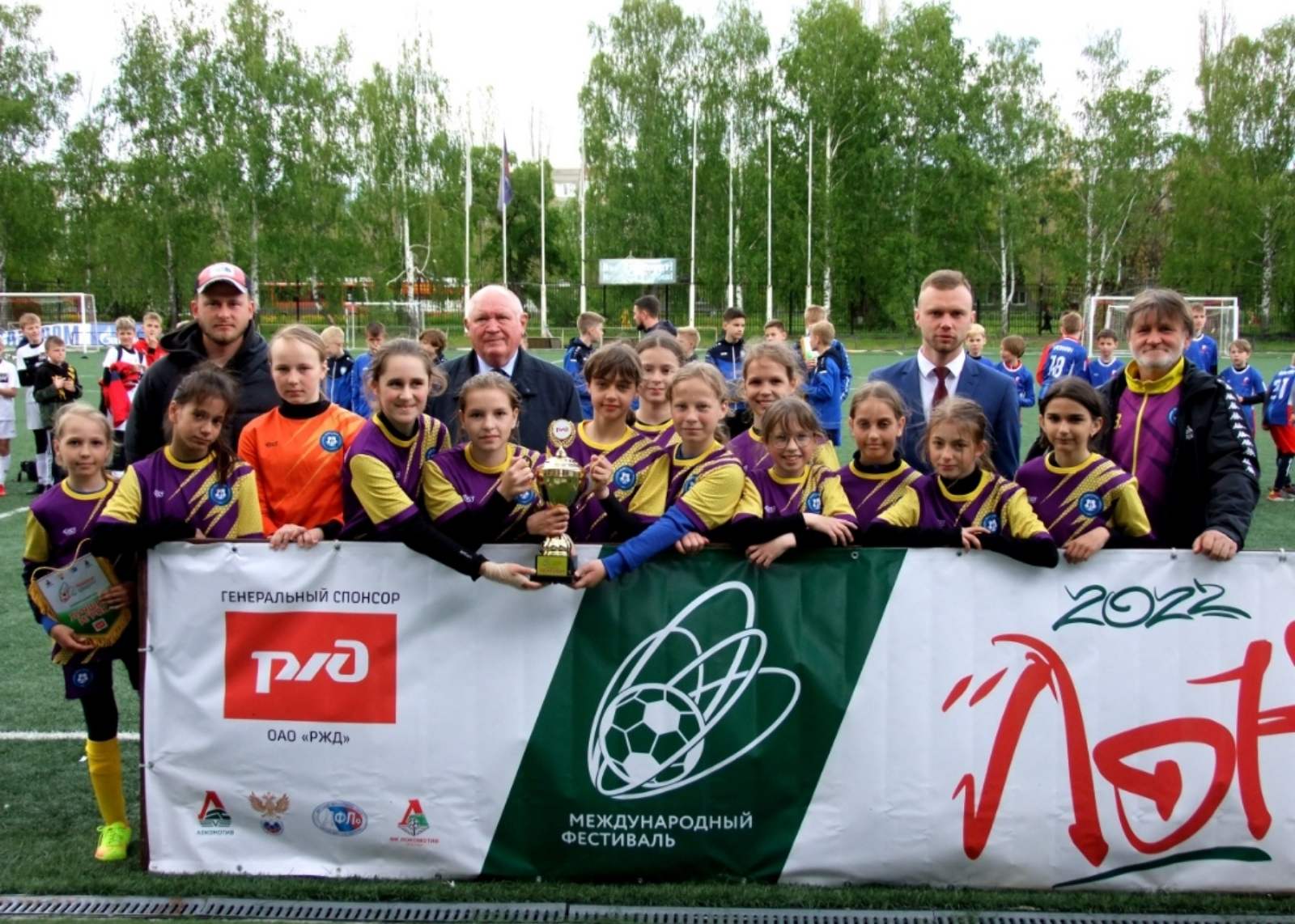 